Application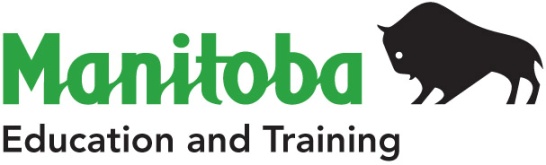 PERMANENT CESSATION OF A PROGRAM OF STUDY Under The Advanced Education Administration ActUniversities and colleges requesting approval for the permanent cessation of a program of study from Education and Training must apply using this application form. This form reflects the requirements set out in the Programs of Study Regulation (MR 134/2015) under The Advanced Education Administration Act. SECTION A – PROPOSAL DETAILSSECTION B – PROGRAM DESCRIPTION AND DELIVERYB-2  Length of Program: (Define the length of the proposed program using measures appropriate to the schedule and delivery format. This will include total course credits and weeks/months, and, where relevant, hours and semesters of instruction)B-3  Provide a description of the intended outcomes of the program being permanently ceased:B-3.1 - Describe how this program serves and advances the academic, cultural, social and economic needs and interests of students and the province:B-3.1 - Describe the existing and anticipated post-secondary learning needs of students in Manitoba that this program addresses and responds to.B-4  Describe the mode of delivery for this program: the strategic plans of your institution: C-3.1. Is this program subject to mandatory review or approval by organizations external to the institution (such as regulatory bodies, Apprenticeship Manitoba, etc.)?  (If yes, please describe consultation process and provide copies of reports or letter from these organizations.)SUBMIT COMPLETED FORMOnce completed and signed, please submit this application form to Post-Secondary Education and Labour Market Outcomes at PSE-LMO@gov.mb.ca with the following attachments (double-click to engage check box):If you have any questions or require further information, please contact:Post-Secondary Education and Labour Market OutcomesManitoba Education and Training400-800 Portage Avenue Winnipeg MB R3C 0C4(204) 945-1833PSE-LMO@gov.mb.ca